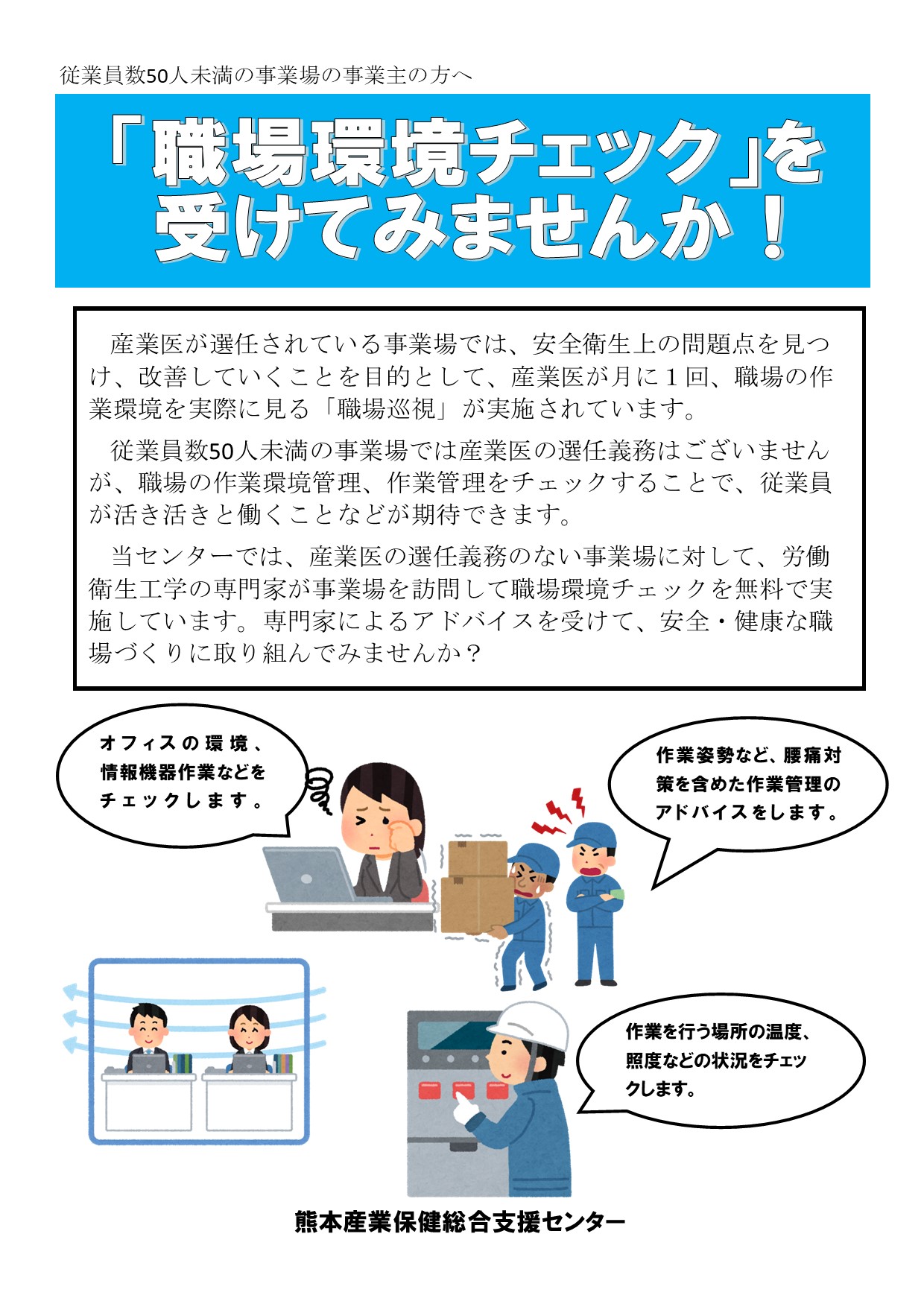 年　　　月　　　日※本事業は企業規模で常時50人未満の小規模事業場を優先的に対応いたします。※本用紙に記載された個人情報は、産業保健活動総合支援事業の目的以外には使用いたしません。　＊下記事項をご一読いただき、いずれかにチェックをしてください。	１　事業場は50人未満です。　　　　　　　　　　　		□　　	□	２　本事業の実施に必要な個人情報の提供について同意します。	□	□　　　　３　上記に相違ありません。					□　　　□　【お問合せ・お申込み先】　　熊本産業保健総合支援センター　　  	TEL 096-353-5480　　FAX 096-359-6506各地域産業保健センターフリガナ事業場名所在地〒〒〒所在地事業内容労働者数男：　　　名 女：　　名　計　　　名代表者（職名）（職名）（氏名）担当者（所属）（所属）（氏名）電話番号FAX番号業種製造業・建設業・運送業・卸小売業・金融保険業・飲食店宿泊業・保健衛生業その他（　　　　　　　　　　　　　　　　　　　　　　　　　　　　　　　）製造業・建設業・運送業・卸小売業・金融保険業・飲食店宿泊業・保健衛生業その他（　　　　　　　　　　　　　　　　　　　　　　　　　　　　　　　）製造業・建設業・運送業・卸小売業・金融保険業・飲食店宿泊業・保健衛生業その他（　　　　　　　　　　　　　　　　　　　　　　　　　　　　　　　）相談内容※希望する番号に○印をつけてください１　作業環境管理（作業環境測定結果の評価に基づく措置）１　作業環境管理（作業環境測定結果の評価に基づく措置）１　作業環境管理（作業環境測定結果の評価に基づく措置）相談内容※希望する番号に○印をつけてください　イ　局所排気装置等の設備の改善方法　イ　局所排気装置等の設備の改善方法　イ　局所排気装置等の設備の改善方法相談内容※希望する番号に○印をつけてください　ロ　局所排気装置等の設備の点検方法　ロ　局所排気装置等の設備の点検方法　ロ　局所排気装置等の設備の点検方法相談内容※希望する番号に○印をつけてください２　作業管理２　作業管理２　作業管理相談内容※希望する番号に○印をつけてください　イ　作業標準の策定方法（作業負荷や姿勢等による身体影響の減少）　イ　作業標準の策定方法（作業負荷や姿勢等による身体影響の減少）　イ　作業標準の策定方法（作業負荷や姿勢等による身体影響の減少）相談内容※希望する番号に○印をつけてください　ロ　保護具等の選定方法（適正な保護具による身体へのばく露防止）　ロ　保護具等の選定方法（適正な保護具による身体へのばく露防止）　ロ　保護具等の選定方法（適正な保護具による身体へのばく露防止）相談内容※希望する番号に○印をつけてください３　その他３　その他３　その他相談内容※希望する番号に○印をつけてください　イ　事務所・工場内の温度、湿度、照度等　イ　事務所・工場内の温度、湿度、照度等　イ　事務所・工場内の温度、湿度、照度等相談内容※希望する番号に○印をつけてください　ロ　事務所・工場内のパソコン等情報機器作業　ロ　事務所・工場内のパソコン等情報機器作業　ロ　事務所・工場内のパソコン等情報機器作業訪問希望日第１希望　　　令和　　　年　　　月　　　日　　　　　　時　　　　分頃第１希望　　　令和　　　年　　　月　　　日　　　　　　時　　　　分頃第１希望　　　令和　　　年　　　月　　　日　　　　　　時　　　　分頃訪問希望日第２希望　　　令和　　　年　　　月　　　日　　　　　　時　　　　分頃第２希望　　　令和　　　年　　　月　　　日　　　　　　時　　　　分頃第２希望　　　令和　　　年　　　月　　　日　　　　　　時　　　　分頃その他連絡事項等その他連絡事項等その他連絡事項等地域名阿蘇天草有明菊池鹿本熊本人吉球磨八代水俣電話0967-34-11770969-25-12360968-72-30500968-23-1210096-366-67880966-22-30590965-39-9531